Publicado en Santa Cruz de Tenerife, Islas Canarias el 03/02/2021 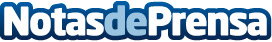 Repara tu Deuda cancela 157.439 € en Santa Cruz de Tenerife (Canarias) con la Ley de Segunda OportunidadEl despacho de abogados es líder en la aplicación del procedimiento que permite cancelar las deudas a particulares en toda EspañaDatos de contacto:Emma Morón900831652Nota de prensa publicada en: https://www.notasdeprensa.es/repara-tu-deuda-cancela-157-439-en-santa-cruz Categorias: Nacional Derecho Finanzas Canarias http://www.notasdeprensa.es